Túrakód: F_Berek-4,4 /  Táv.: 4,4 km  Szintidő: 0:38 óra, (átlagseb.: 6,95 km/h  /  Frissítve: 2020-11-12Túranév: Terepfutó_Berek-4,4 km Résztávokhoz javasolt rész-szintidők (kerekített adatok, átlagsebességgel kalkulálva):Feldolgozták: Baráth László, Hernyik András, Valkai Árpád, 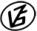 Tapasztalataidat, élményeidet őrömmel fogadjuk! 
(Fotó és videó anyagokat is várunk.)RésztávRésztávRész-szintidőRész-szintidőF_Berek-4,4_01-rtBerek / 1 - Berek / 20:210:21F_Berek-4,4_02-rtBerek / 2 - Berek / 10:170:38